[NT:PAGE=单选题$]2015年注册会计师专业考试《会计》真题(图片版)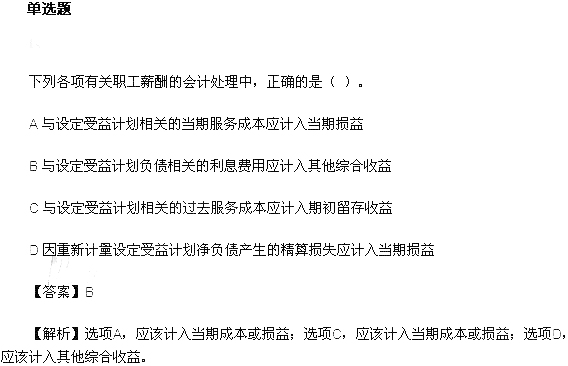 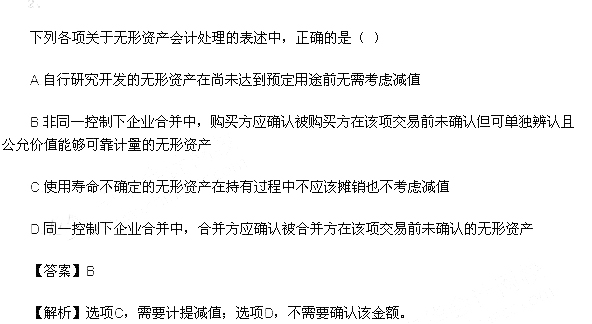 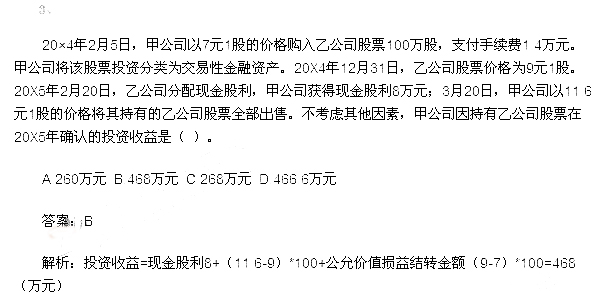 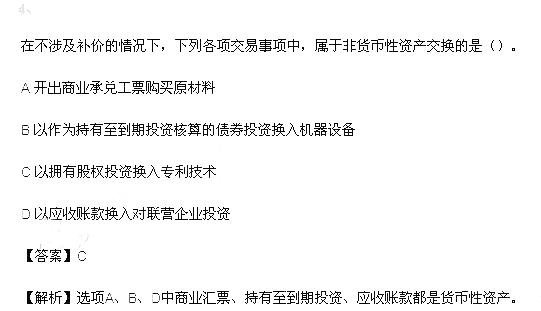 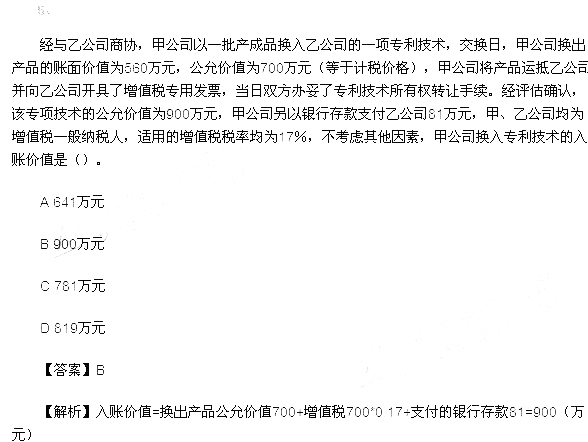 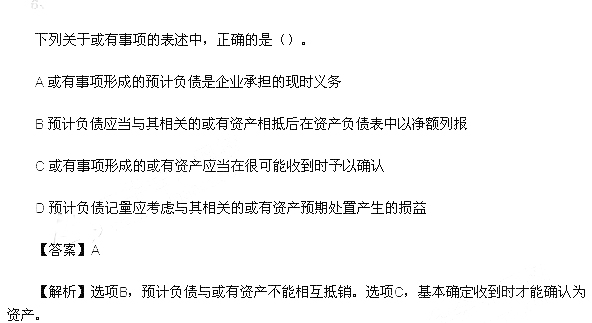 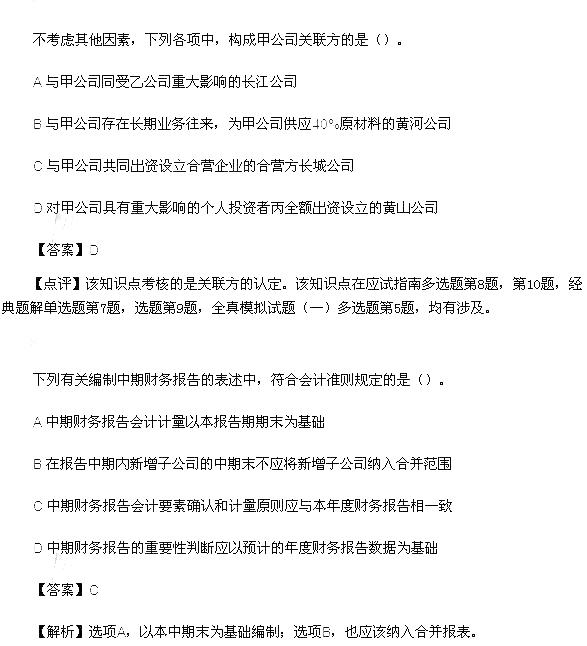 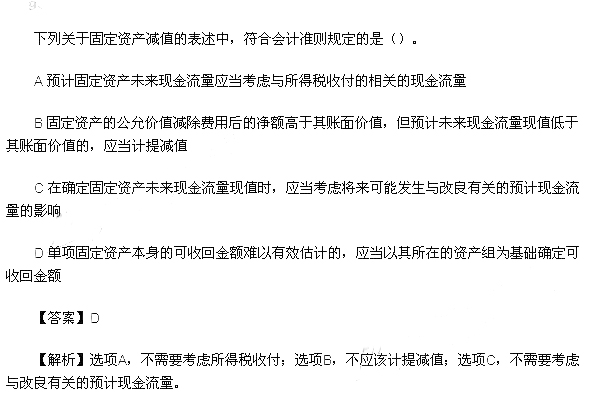 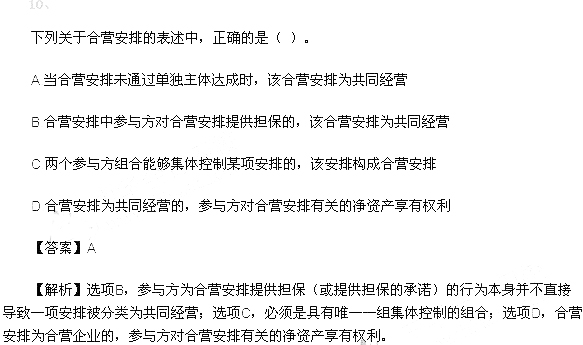 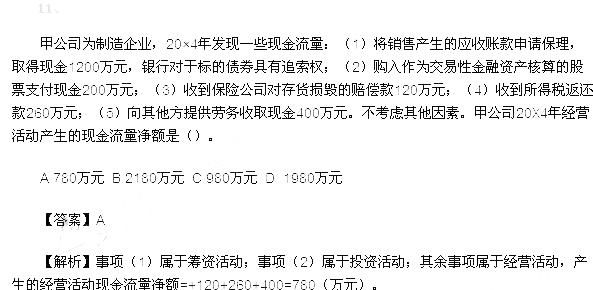 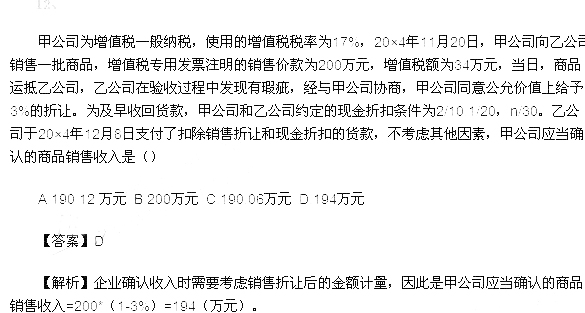 [NT:PAGE=多选题$]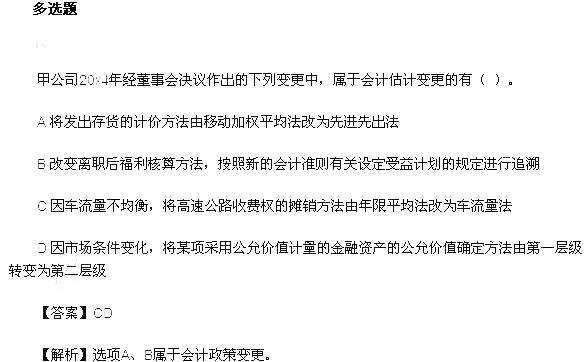 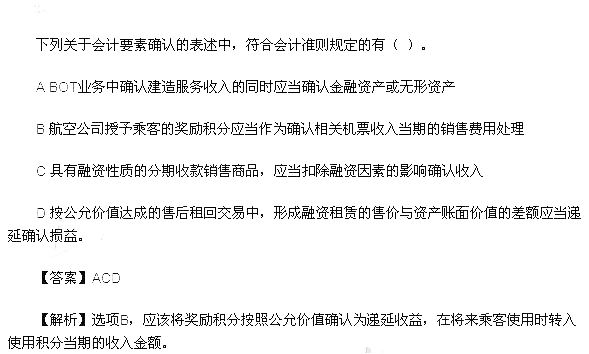 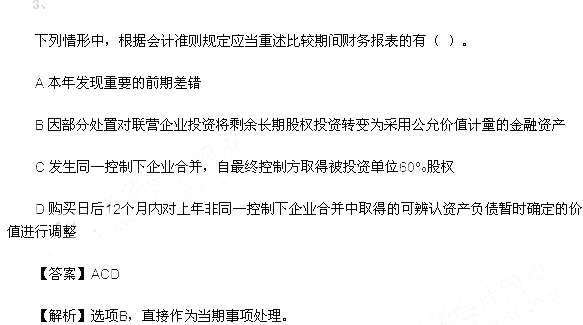 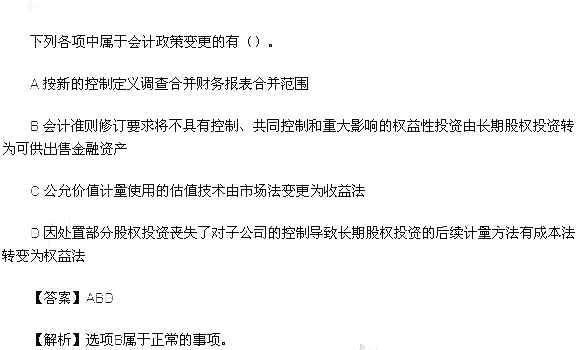 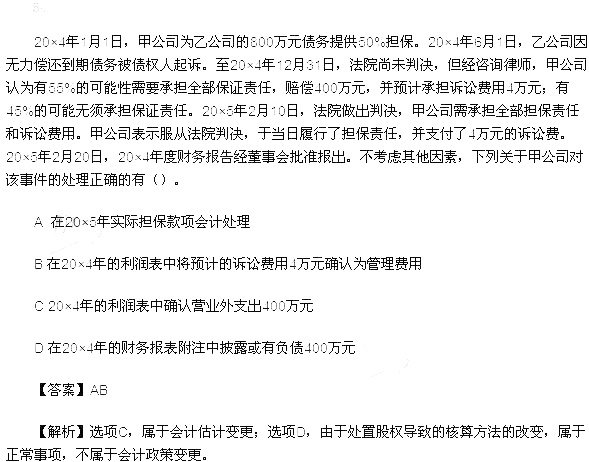 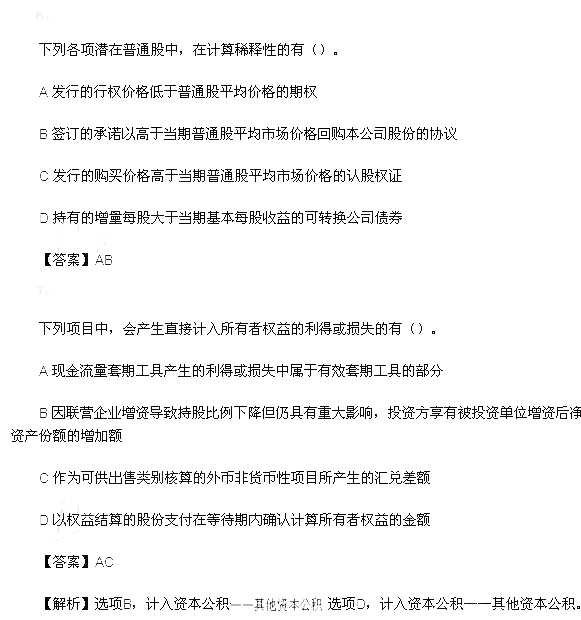 [NT:PAGE=综合题$]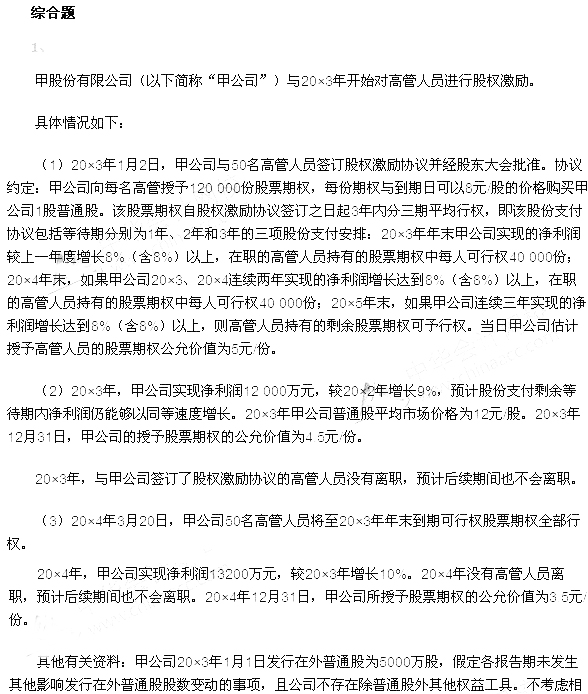 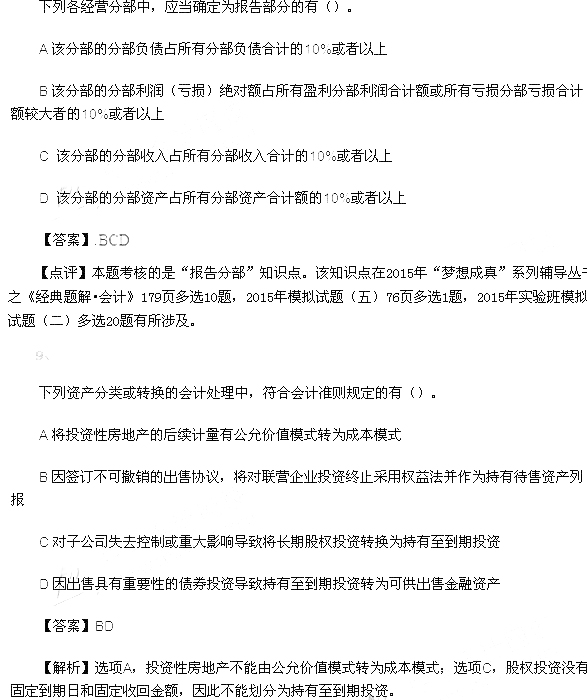 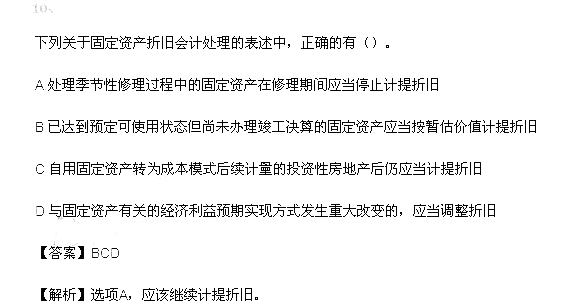 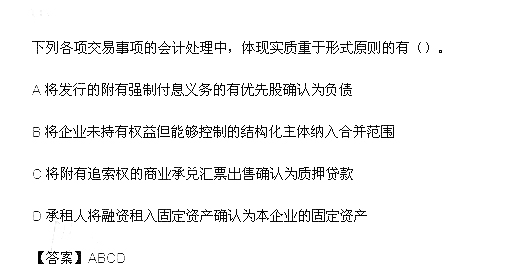 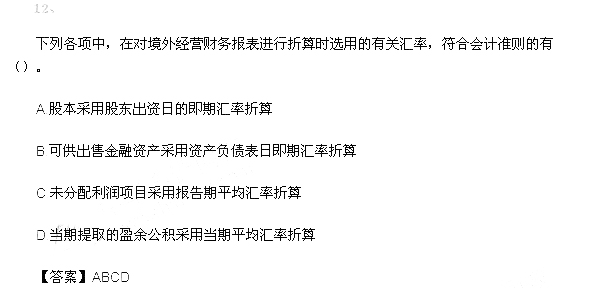 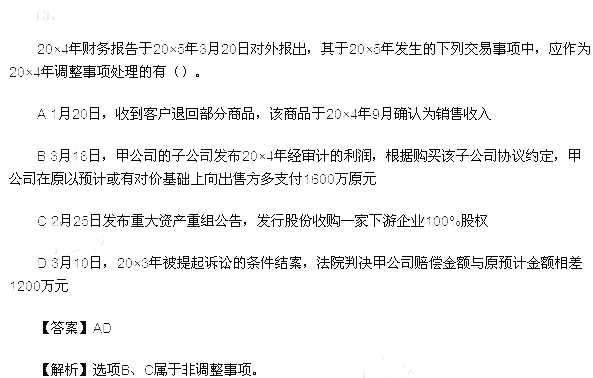 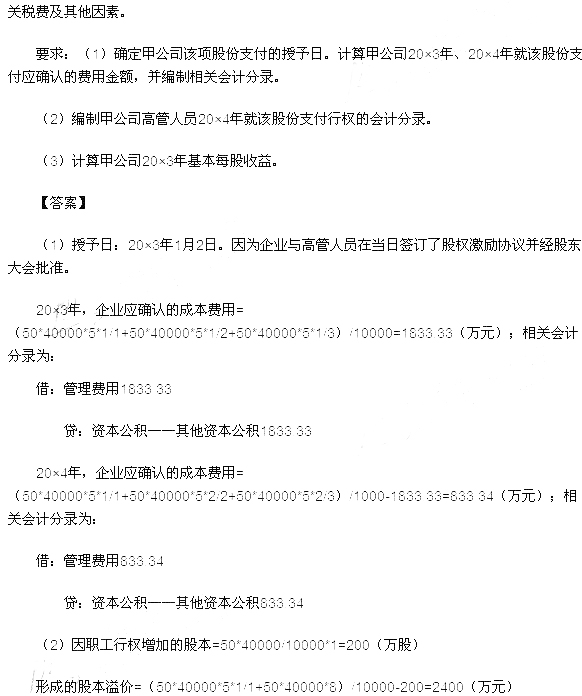 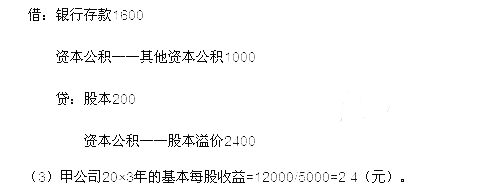 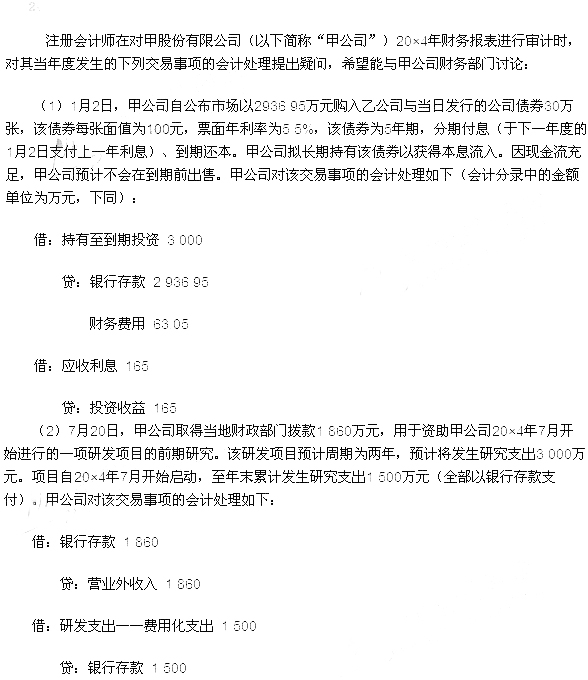 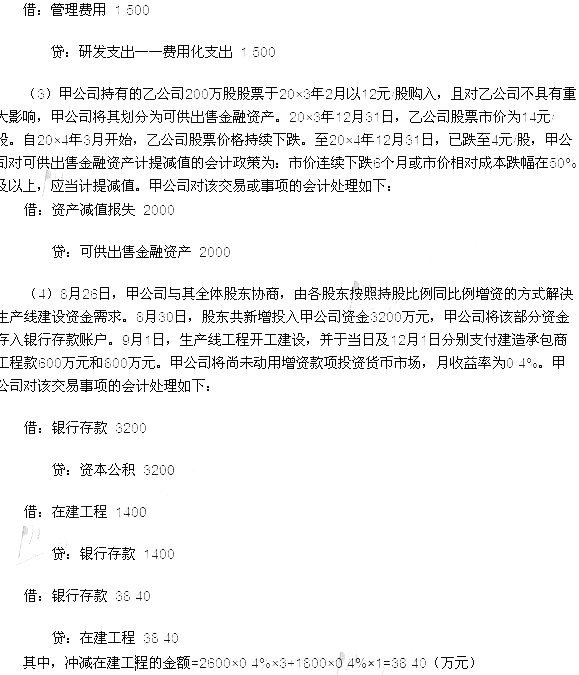 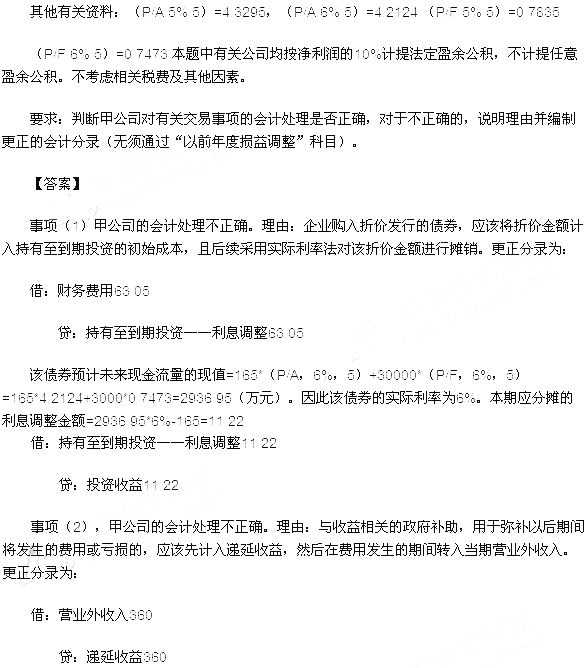 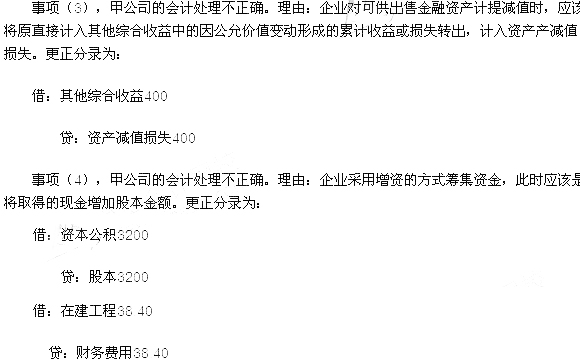 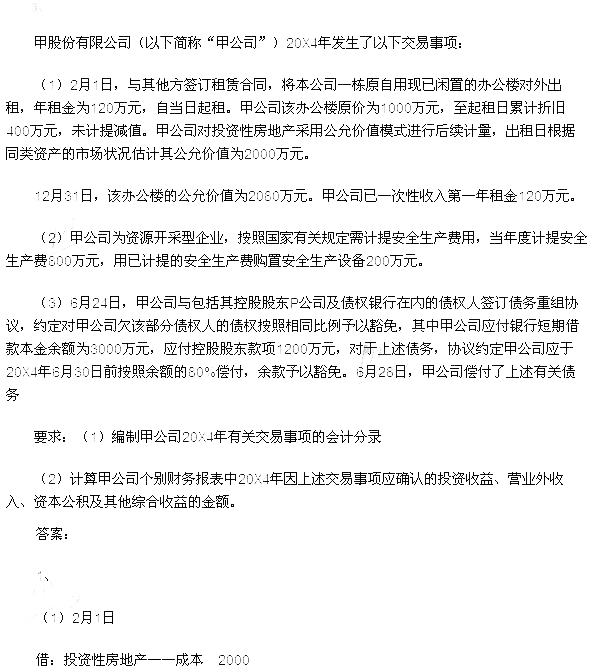 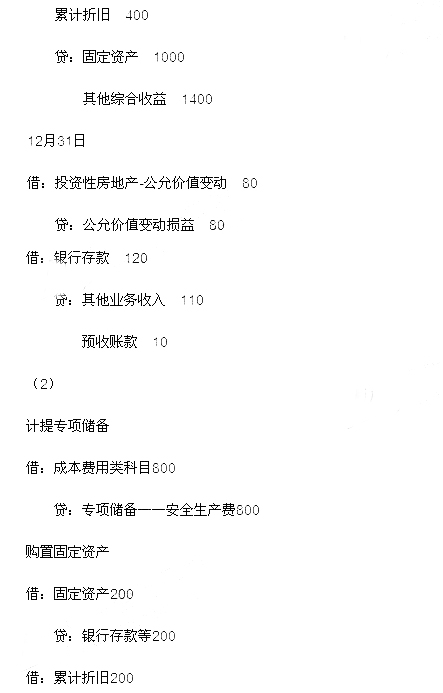 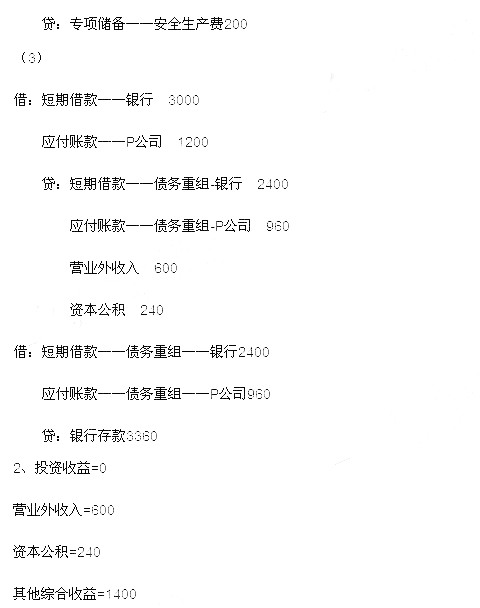 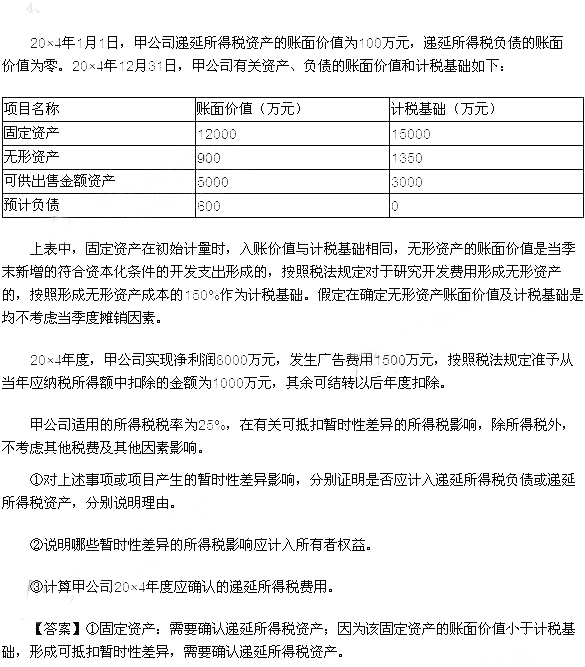 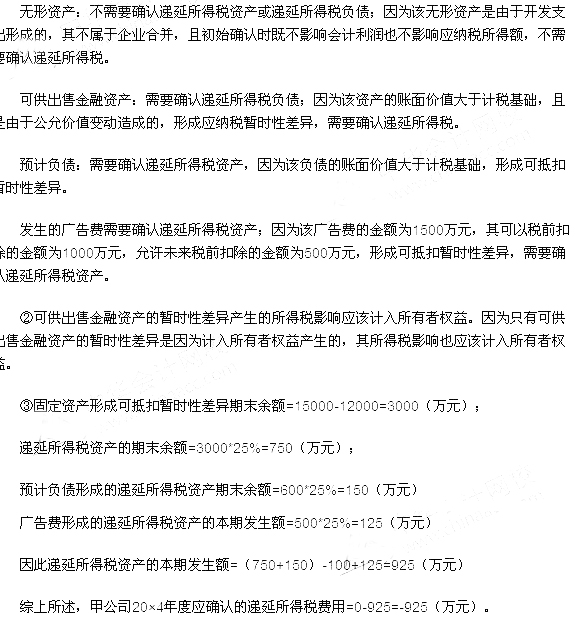 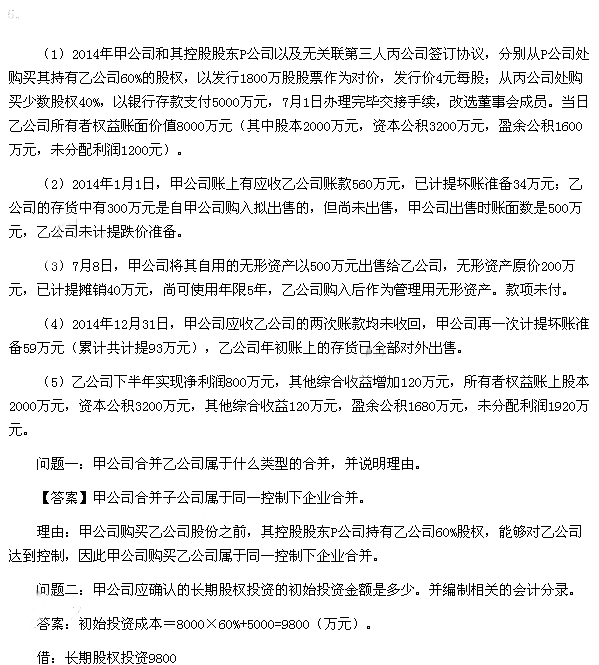 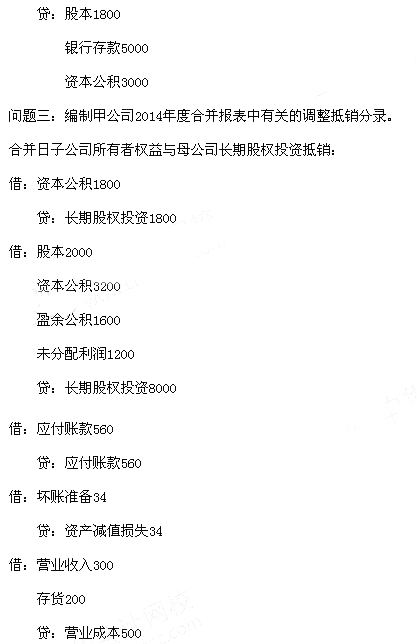 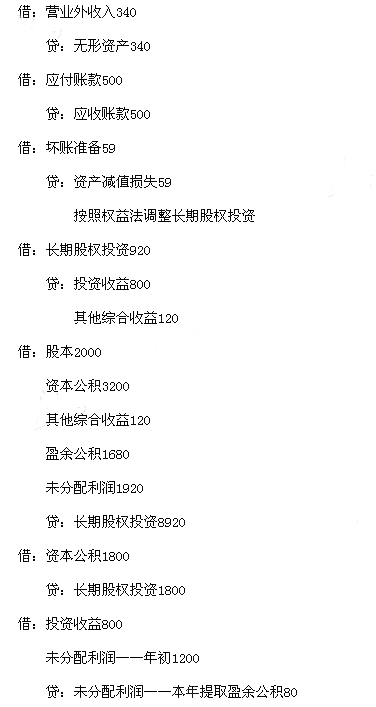 